Name; Manal Moman MorshedName of Time series : w12.1Time series plot :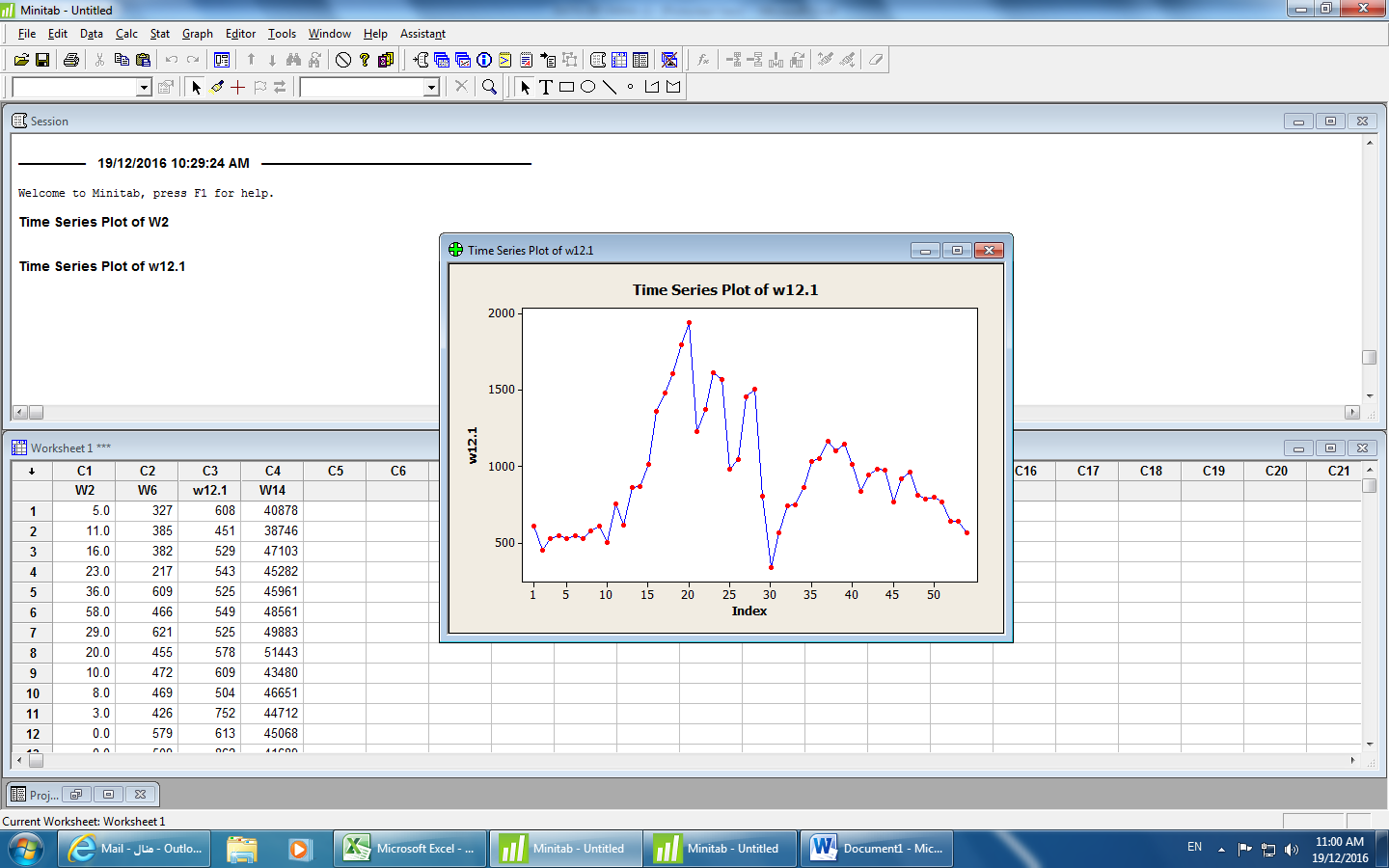 The Autocorrelation and the partial Autocorrelation:The Model is AR(1) and Ø > 0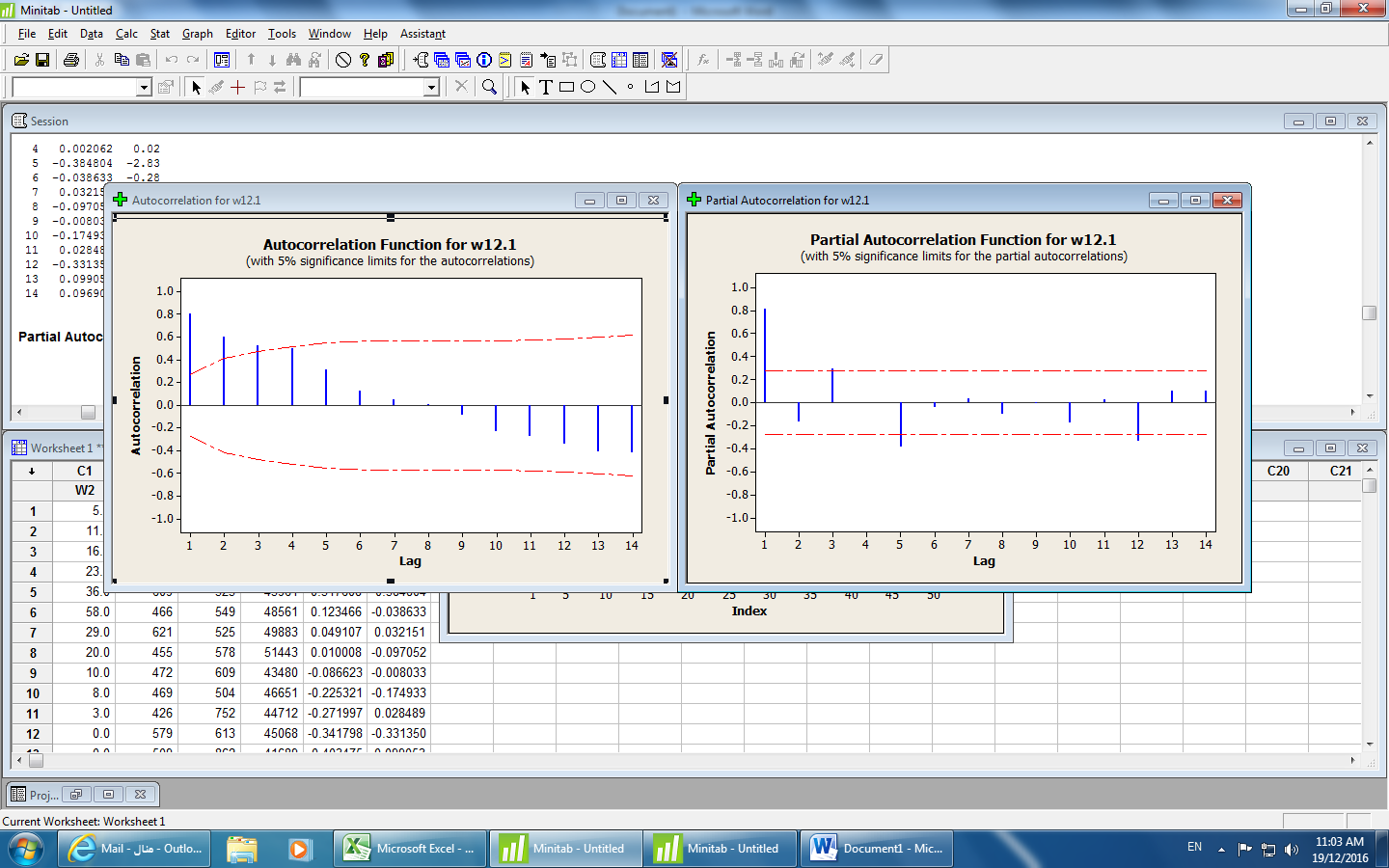 The Autocorrelation and the partial Autocorrelation of riesedual equal zero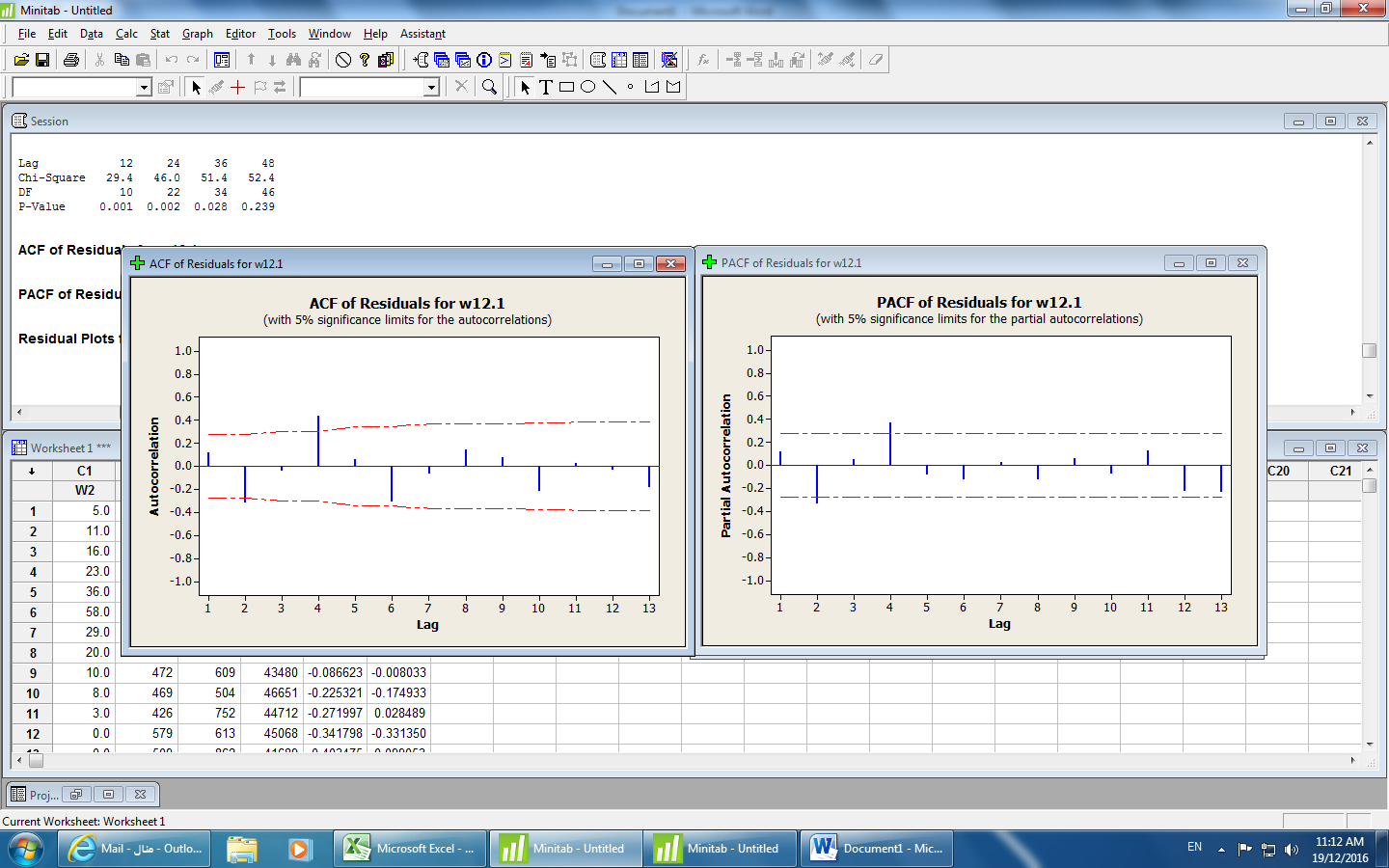 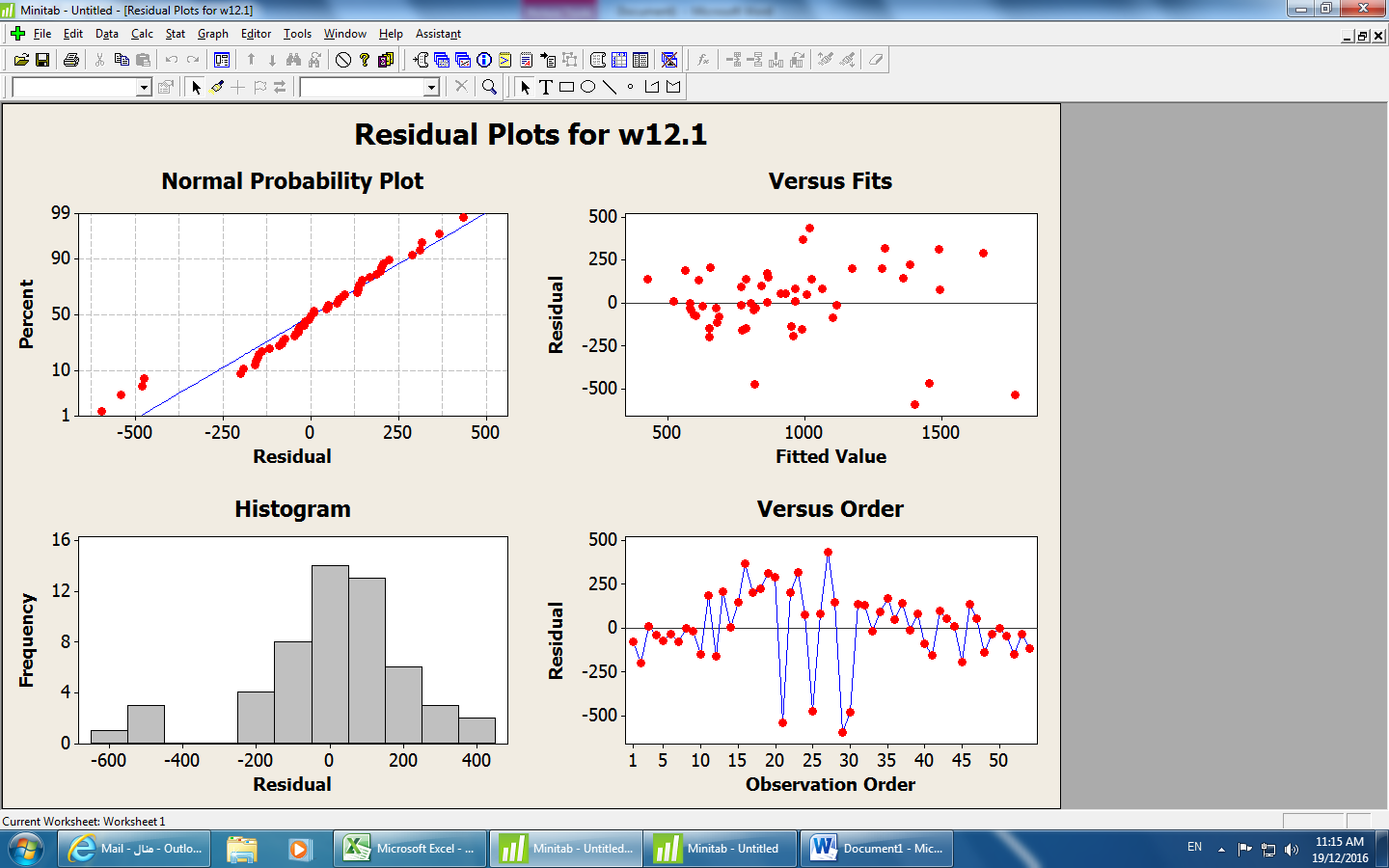 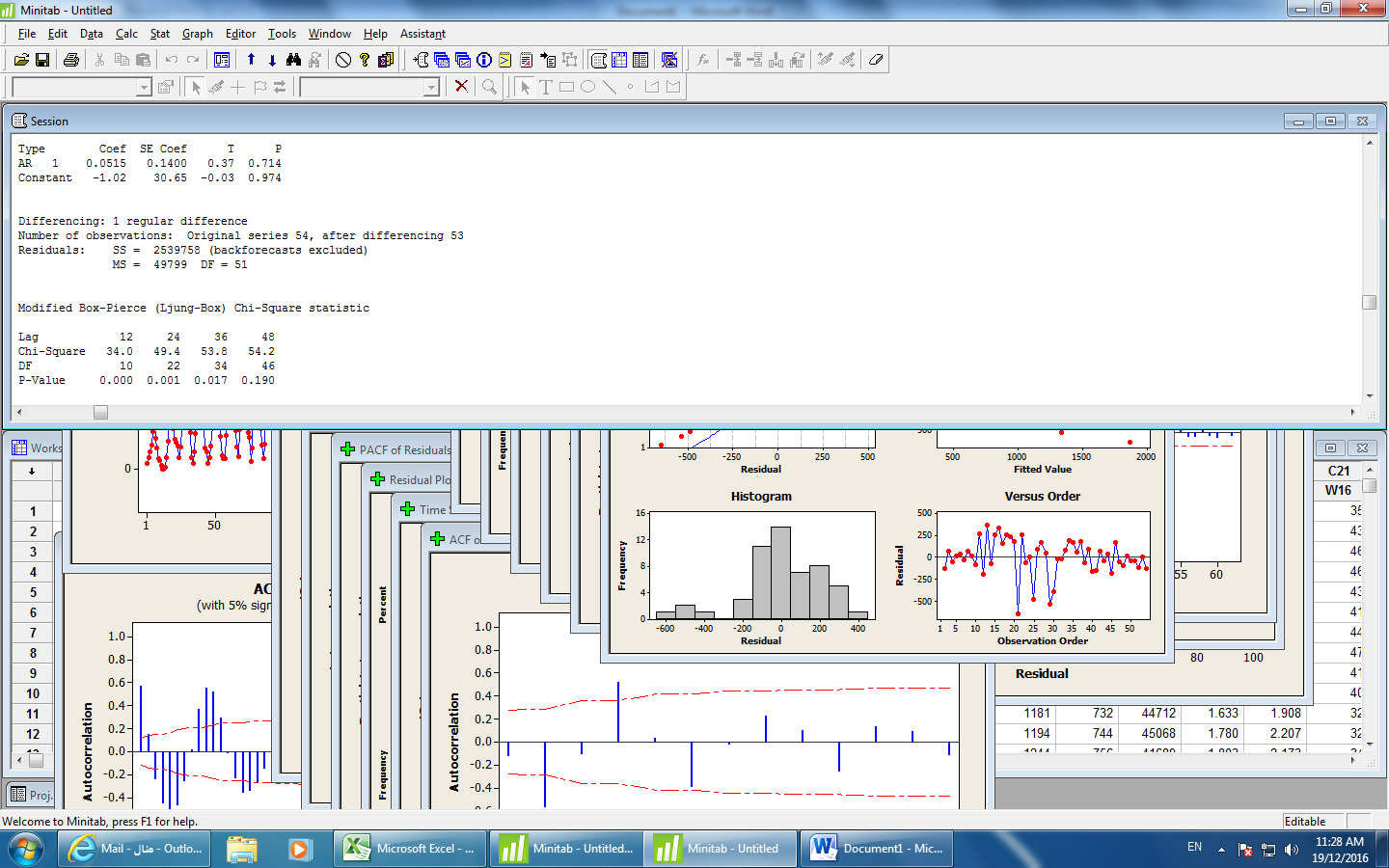 The Fitting Model ARIMA(2,1,0)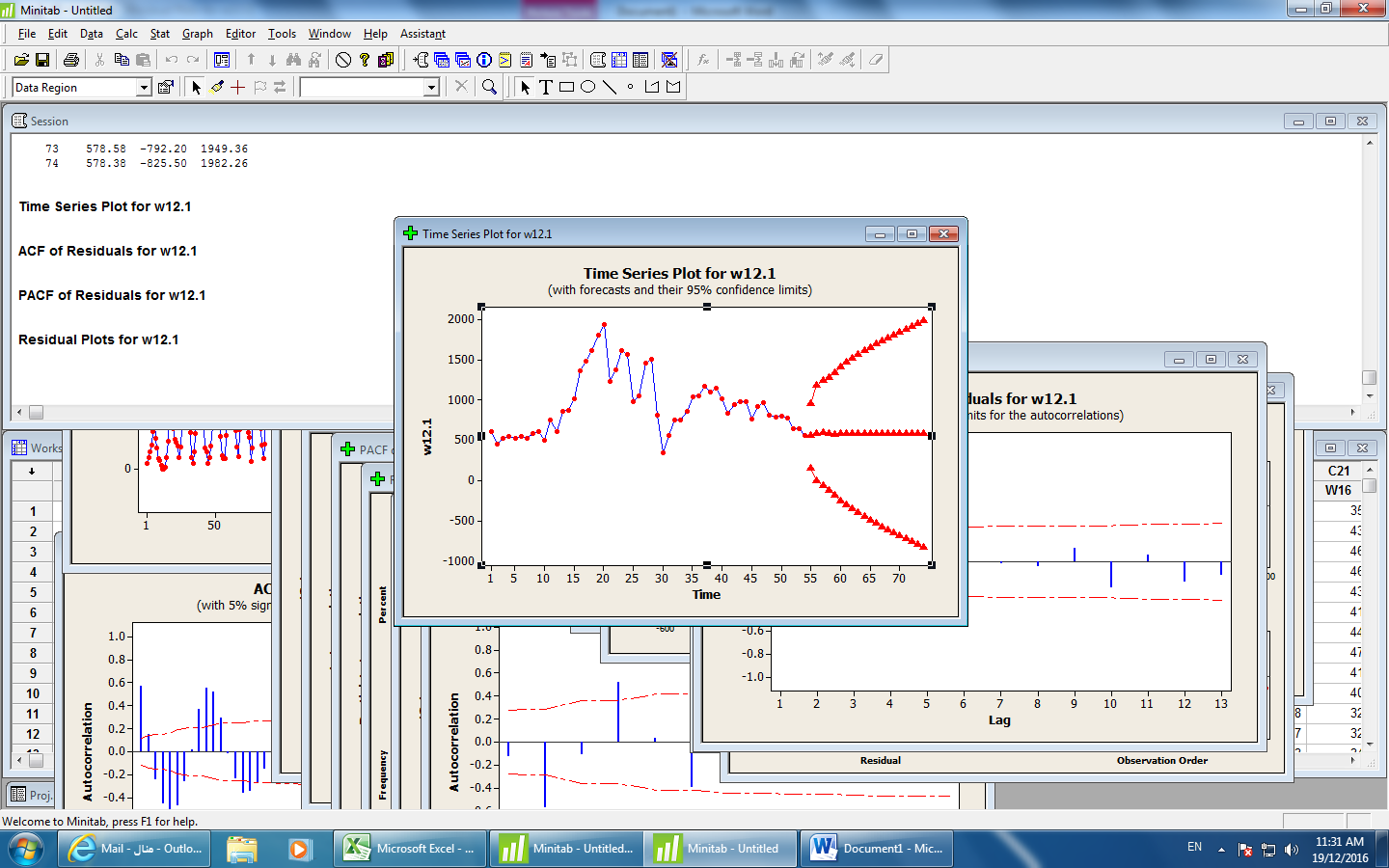 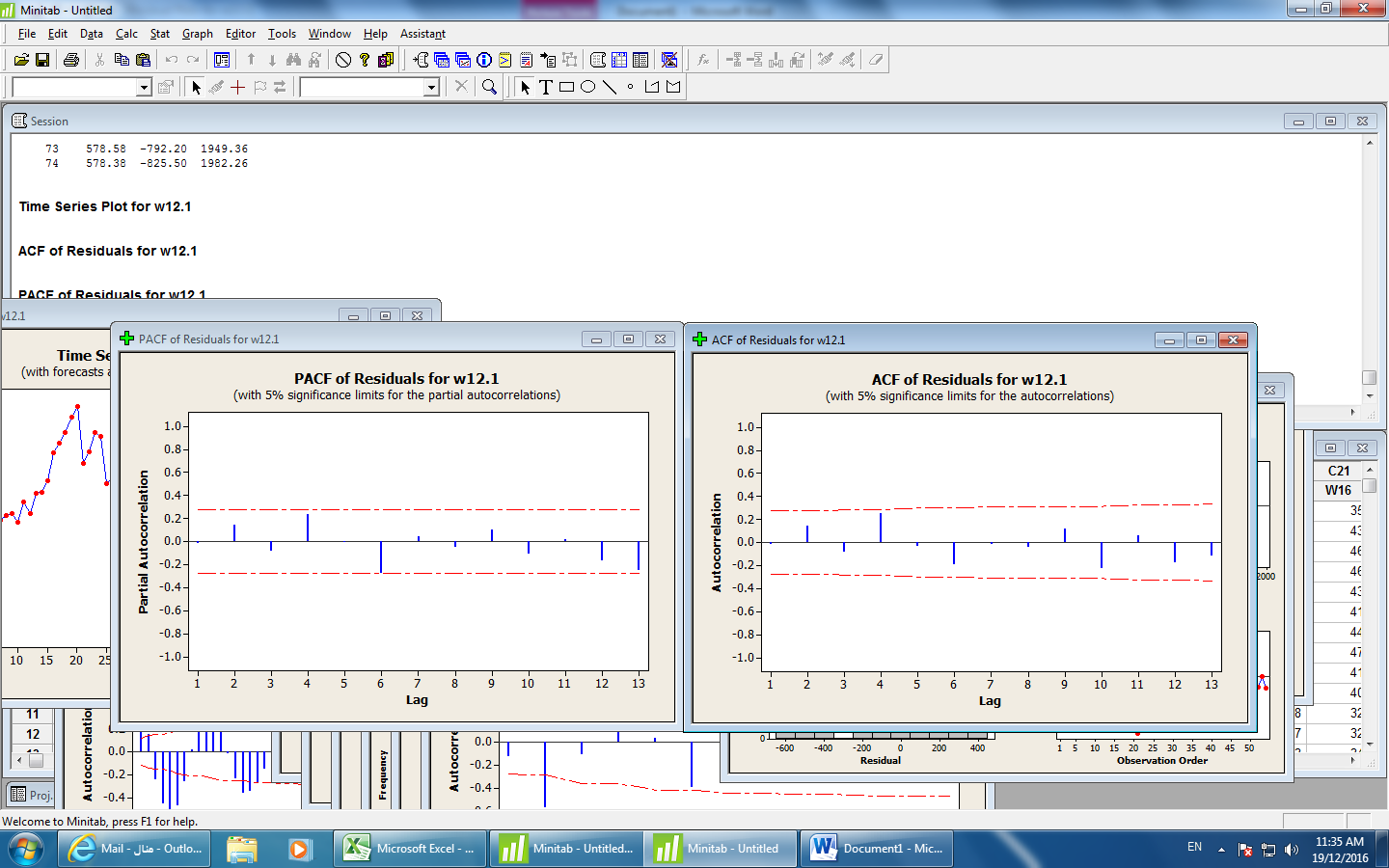 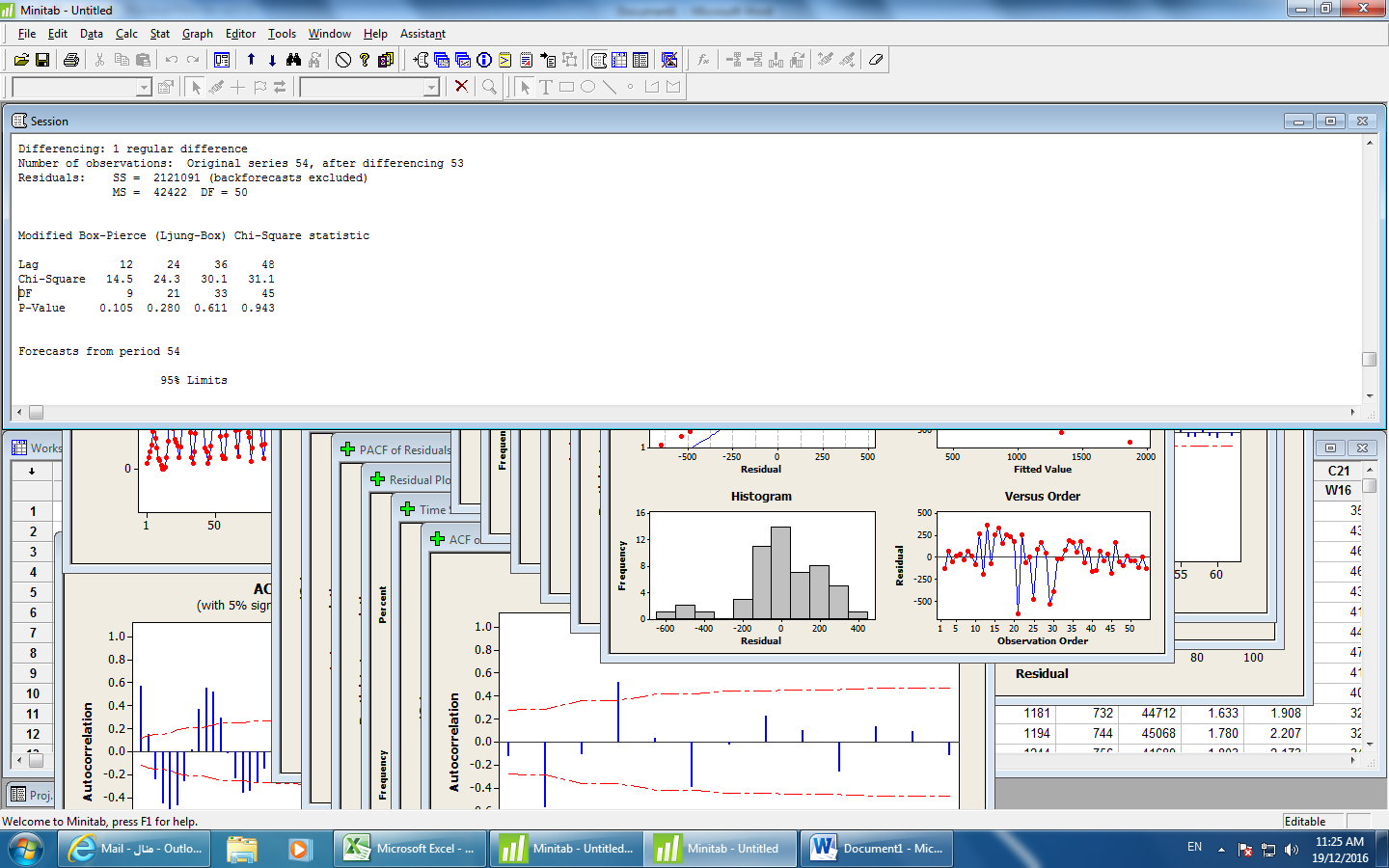 ARIMA Model: w12.1 Estimates at each iterationIteration      SSE        Parameters        0  2775711  0.100   0.100  -0.584        1  2447700  0.091  -0.050  -0.851        2  2233896  0.083  -0.200  -0.866        3  2134072  0.076  -0.350  -0.617        4  2126009  0.074  -0.402  -0.341        5  2125961  0.074  -0.406  -0.271        6  2125961  0.074  -0.407  -0.263        7  2125961  0.074  -0.407  -0.263        8  2125961  0.074  -0.407  -0.263Relative change in each estimate less than 0.0010Final Estimates of ParametersType         Coef  SE Coef      T      PAR   1     0.0745   0.1294   0.58  0.567AR   2    -0.4068   0.1293  -3.15  0.003Constant    -0.26    28.29  -0.01  0.993Differencing: 1 The transformation the lemda = 0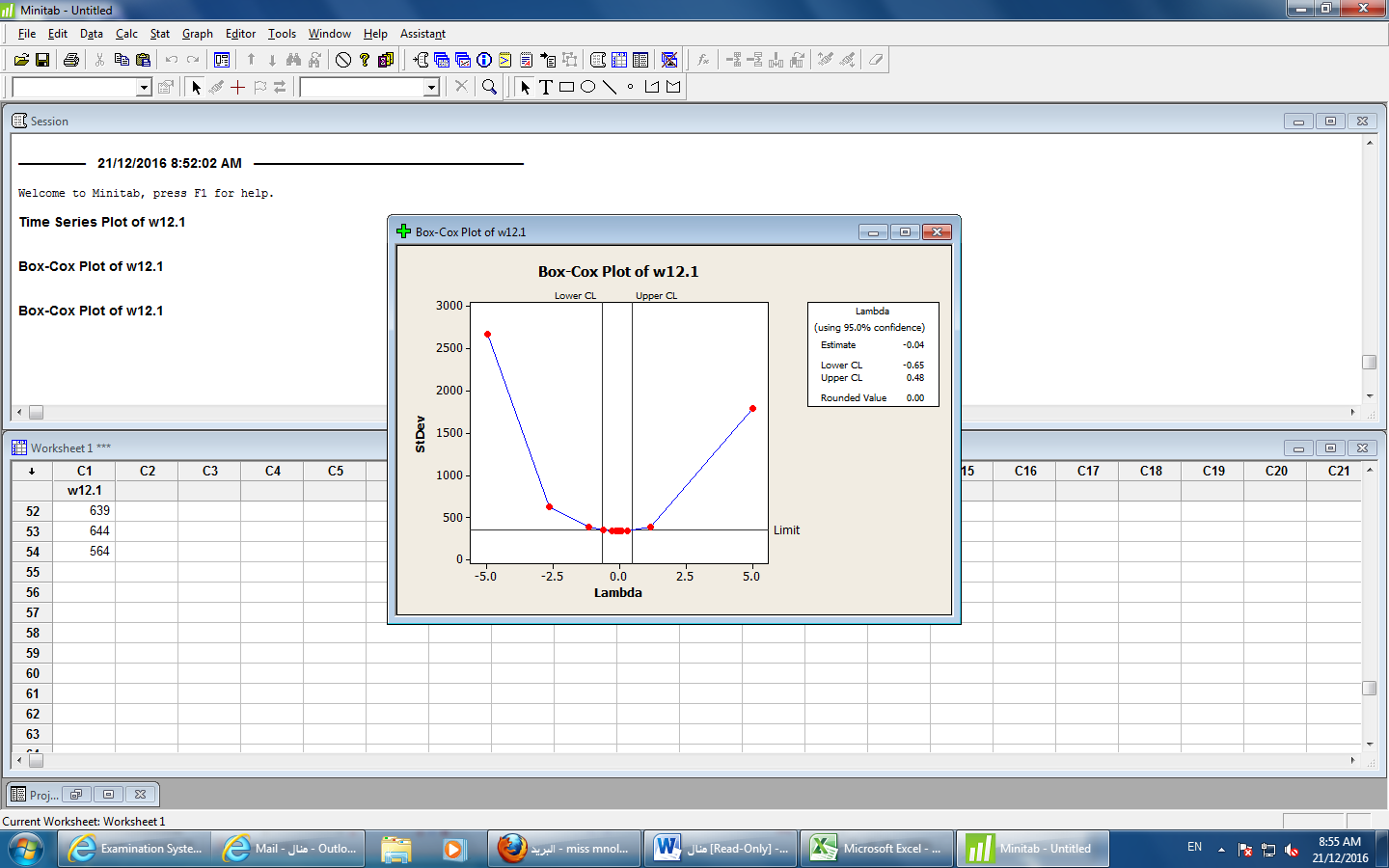 So I take the logarithms then the model is to be AR(1)  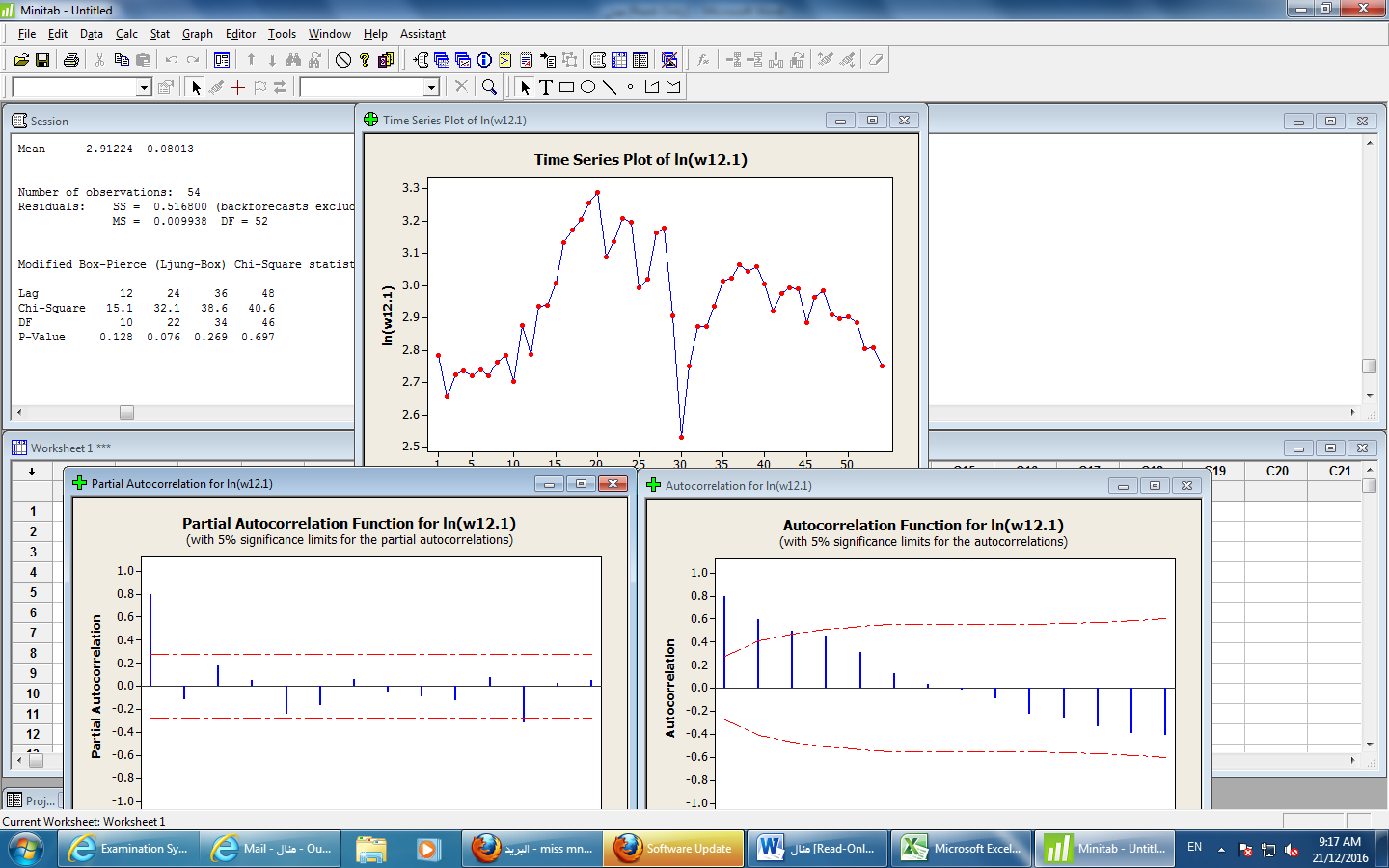 The all P-Value of Modified Box-Pierce   ≥ 0.05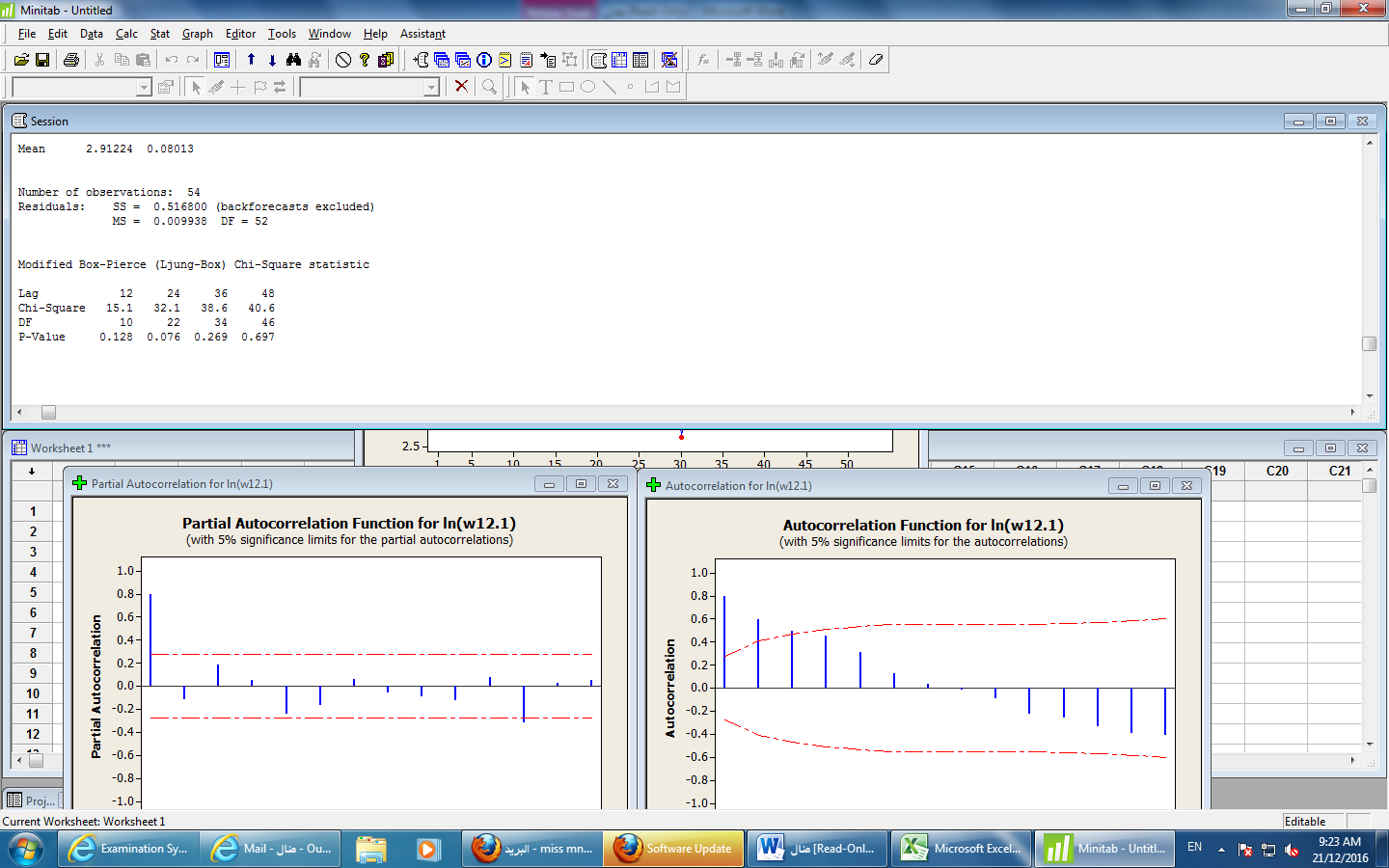 The Autocorrelation and the partial Autocorrelation of riesedual equal zero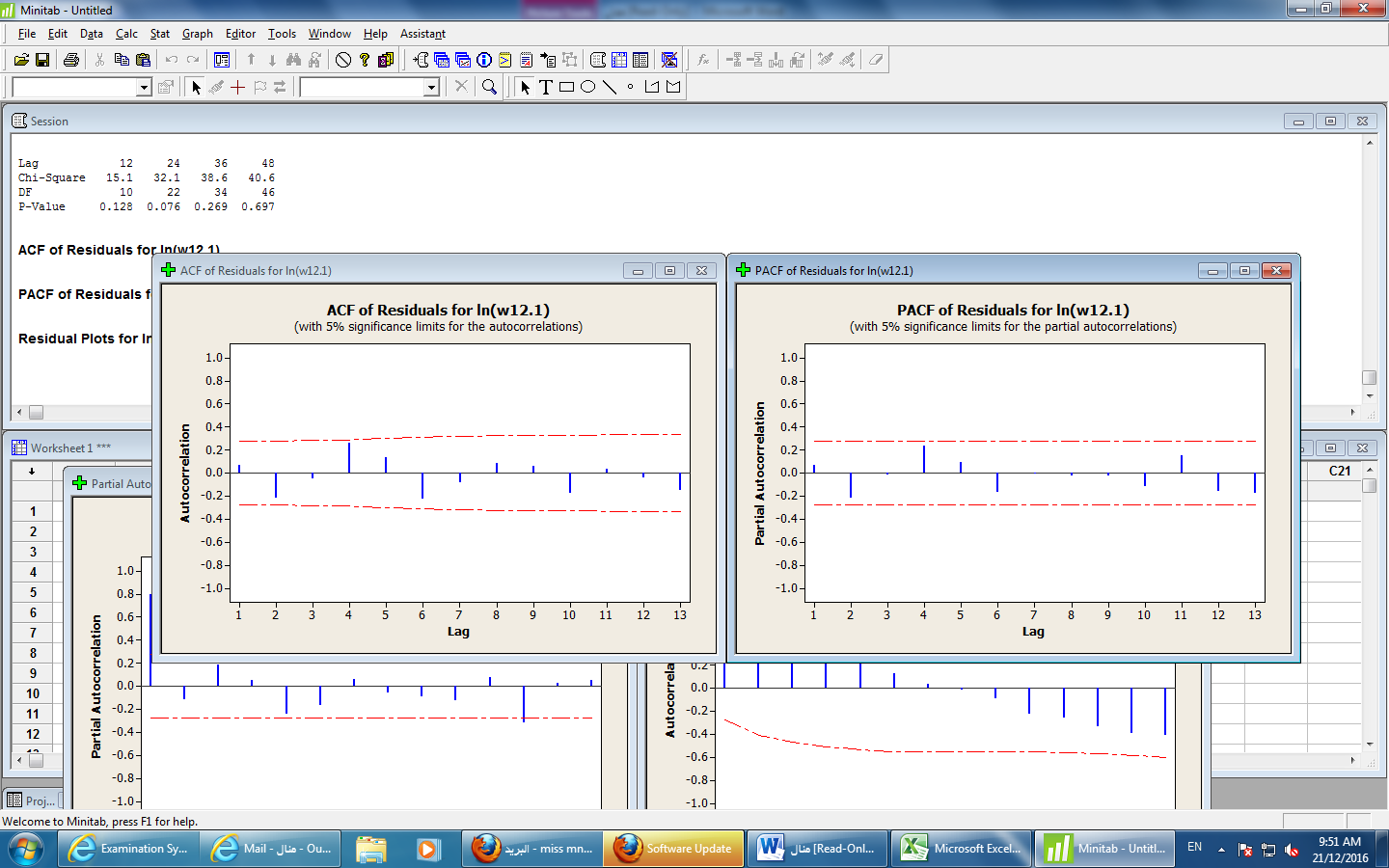 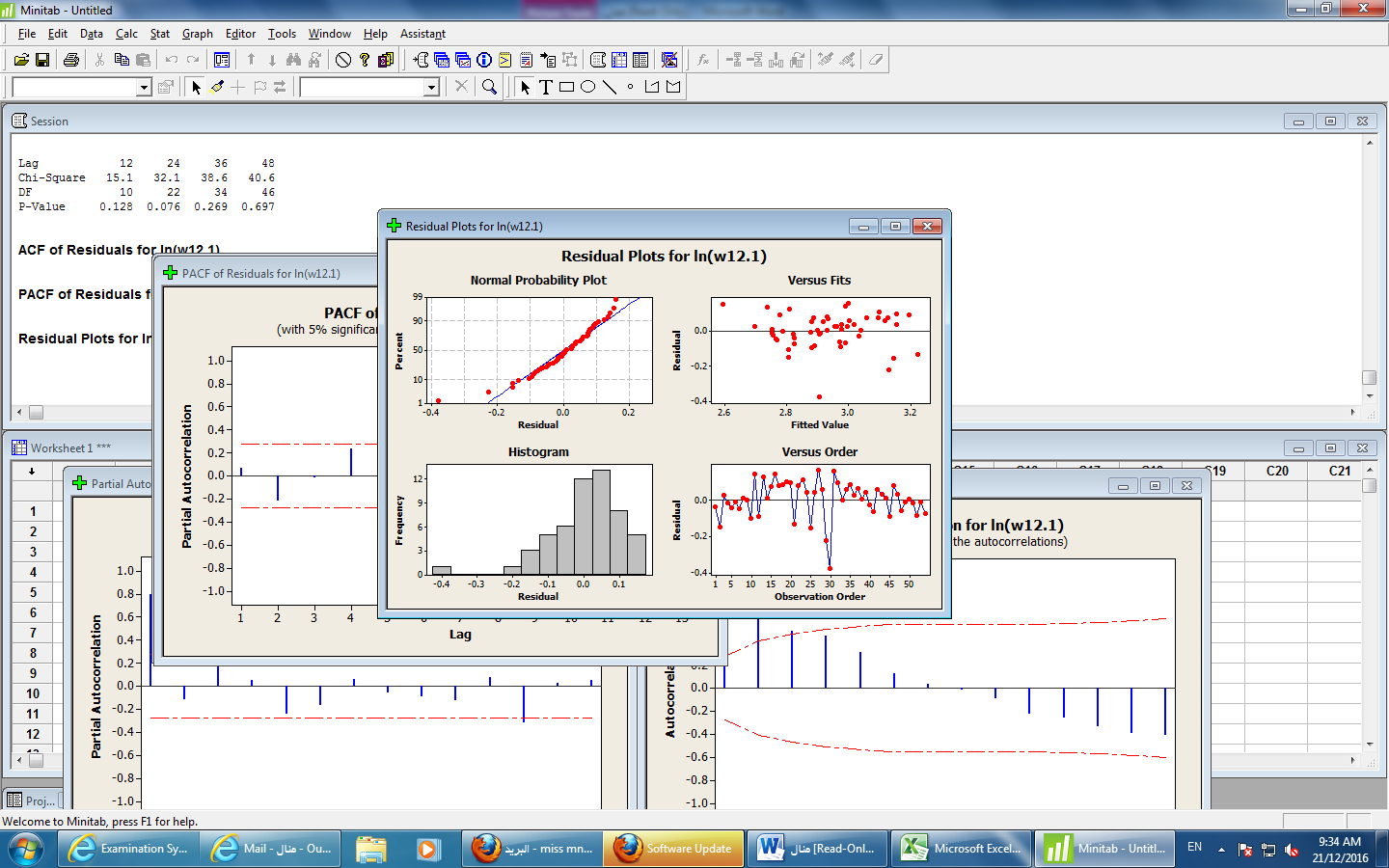 ARIMA Model: ln(w12.1) Estimates at each iterationIteration      SSE   Parameters        0  1.74797  0.100  2.734        1  1.29408  0.250  2.274        2  0.94722  0.400  1.813        3  0.70491  0.550  1.354        4  0.56446  0.700  0.896        5  0.52297  0.809  0.563        6  0.52042  0.824  0.514        7  0.52035  0.828  0.502        8  0.52035  0.829  0.499Relative change in each estimate less than 0.0010Final Estimates of ParametersType         Coef  SE Coef      T      PAR   1     0.8285   0.0810  10.23  0.000Constant  0.49932  0.01374  36.34  0.000Mean      2.91224  0.08013Number of observations:  54Residuals:    SS =  0.516800 (backforecasts excluded)              MS =  0.009938  DF = 52